ОПИСАНИЕ МЕСТОПОЛОЖЕНИЯ ГРАНИЦОПИСАНИЕ МЕСТОПОЛОЖЕНИЯ ГРАНИЦОПИСАНИЕ МЕСТОПОЛОЖЕНИЯ ГРАНИЦТерриториальная Зона сельскохозяйственного использования за границами населенного пункта (Сх2)Территориальная Зона сельскохозяйственного использования за границами населенного пункта (Сх2)Территориальная Зона сельскохозяйственного использования за границами населенного пункта (Сх2)(наименование объекта, местоположение границ которого описано (далее - объект)(наименование объекта, местоположение границ которого описано (далее - объект)(наименование объекта, местоположение границ которого описано (далее - объект)Раздел 1Раздел 1Раздел 1Сведения об объектеСведения об объектеСведения об объекте№ п/пХарактеристики объектаОписание характеристик1231Местоположение объекта446185, Самарская обл, Большеглушицкий р-н2Площадь объекта +/- величина погрешности определения площади(Р+/- Дельта Р)846525 кв.м ± 200 кв.м3Иные характеристики объектаОсновной вид разрешенного использования:Сельскохозяйственное использование, Растениеводство, Выращивание зерновых и иных сельскохозяйственных культур, Овощеводство, Выращивание тонизирующих, лекарственных, цветочных культур, Садоводство, Выращивание льна и конопли, Животноводство, Скотоводство, Звероводство, Птицеводство, Свиноводство, Пчеловодство, Рыбоводство, Научное обеспечение сельского хозяйства, Хранение и переработка, Ведение личного подсобного хозяйства на полевых участках, Питомники, Обеспечение, Сенокошение, Выпас, Ветеринарное обслуживание, Амбулаторное ветеринарное обслуживание, Природно-познавательный туризм, Охота и рыбалка, Обеспечение внутреннего правопорядка, Историко-культурная деятельность, Водные объекты, Земельные участки (территории) общего пользования, Улично-дорожная сеть, Благоустройство территории, Земельные участки общего назначения, Ведение огородничества, Ведение садоводстваУсловно разрешенный вид разрешенного использования:Хранение автотранспорта, Коммунальное обслуживание, Предоставление коммунальных услуг, Административные здания организаций, обеспечивающих предоставление коммунальных услуг, Обеспечение деятельности в области гидрометеорологии и смежных с ней областях, Проведение научных испытаний, Приюты для животных, Деловое управление, Магазины, Общественное питание, Объекты дорожного сервиса, Заправка транспортных средств, Обеспечение дорожного отдыха, Автомобильные мойки, Ремонт автомобилей, Склады, Складские площадки, Научно-производственная деятельность, Железнодорожные пути, Охрана природных территорий, Общее пользование водными объектами, Специальное пользование водными объектами, Гидротехнические сооруженияРаздел 2Раздел 2Раздел 2Раздел 2Раздел 2Раздел 2Сведения о местоположении границ объектаСведения о местоположении границ объектаСведения о местоположении границ объектаСведения о местоположении границ объектаСведения о местоположении границ объектаСведения о местоположении границ объекта1. Система координат МСК - 631. Система координат МСК - 631. Система координат МСК - 631. Система координат МСК - 631. Система координат МСК - 631. Система координат МСК - 632. Сведения о характерных точках границ объекта2. Сведения о характерных точках границ объекта2. Сведения о характерных точках границ объекта2. Сведения о характерных точках границ объекта2. Сведения о характерных точках границ объекта2. Сведения о характерных точках границ объектаОбозначениехарактерных точек границКоординаты, мКоординаты, мМетод определения координат характерной точки Средняя квадратическая погрешность положения характерной точки (Мt), мОписание обозначения точки на местности (при наличии)Обозначениехарактерных точек границХYМетод определения координат характерной точки Средняя квадратическая погрешность положения характерной точки (Мt), мОписание обозначения точки на местности (при наличии)123456Зона1(1)–––––н1297867.991420968.80Картометрический метод0.10–н2297751.301421148.60Картометрический метод0.10–н3297764.461421128.33Картометрический метод0.10–н4297789.381421183.18Картометрический метод0.10–н5297773.991421181.43Картометрический метод0.10–н6297765.711421190.96Картометрический метод0.10–н7297757.411421200.05Картометрический метод0.10–н8297748.661421229.11Картометрический метод0.10–н9297738.991421244.56Картометрический метод0.10–н10297728.401421260.91Картометрический метод0.10–н11297715.971421272.72Картометрический метод0.10–н12297709.061421283.63Картометрический метод0.10–н13297705.831421291.80Картометрический метод0.10–н14297704.451421300.43Картометрический метод0.10–н15297691.101421304.98Картометрический метод0.10–н16297676.361421311.78Картометрический метод0.10–н17297664.841421322.23Картометрический метод0.10–н18297651.491421333.59Картометрический метод0.10–н19297644.121421340.40Картометрический метод0.10–н20297629.841421339.49Картометрический метод0.10–н21297598.521421333.13Картометрический метод0.10–н22297575.041421331.33Картометрический метод0.10–н23297545.011421338.16Картометрический метод0.10–н24297547.821421354.47Картометрический метод0.10–н25297552.051421419.61Картометрический метод0.10–н26297489.751421424.32Картометрический метод0.10–н27297453.751421450.18Картометрический метод0.10–н28297421.841421498.11Картометрический метод0.10–н29297379.271421544.36Картометрический метод0.10–н30297296.691421596.52Картометрический метод0.10–н31297203.021421636.41Картометрический метод0.10–н32297127.841421662.84Картометрический метод0.10–н33297045.221421674.57Картометрический метод0.10–н34297004.381421699.74Картометрический метод0.10–н35296945.791421729.02Картометрический метод0.10–н36296896.071421744.50Картометрический метод0.10–н37296865.881421782.81Картометрический метод0.10–н38296847.901421808.98Картометрический метод0.10–н39296819.251421833.47Картометрический метод0.10–н40296636.411421868.60Картометрический метод0.10–н41296483.651421557.17Картометрический метод0.10–н42296577.491421572.34Картометрический метод0.10–н43296607.021421569.00Картометрический метод0.10–н44296637.951421548.64Картометрический метод0.10–н45296649.501421520.62Картометрический метод0.10–н46296656.821421492.78Картометрический метод0.10–н47296655.321421456.83Картометрический метод0.10–н48296687.061421404.67Картометрический метод0.10–н49296721.871421375.68Картометрический метод0.10–н50296845.161421334.55Картометрический метод0.10–н51296888.871421315.80Картометрический метод0.10–н52296907.201421298.08Картометрический метод0.10–н53296995.771421237.21Картометрический метод0.10–н54297110.091421221.17Картометрический метод0.10–н55297127.451421231.05Картометрический метод0.10–н56297139.601421243.24Картометрический метод0.10–н57297175.561421292.60Картометрический метод0.10–н58297206.571421299.78Картометрический метод0.10–н59297244.191421287.63Картометрический метод0.10–н60297273.761421285.34Картометрический метод0.10–н61297297.991421282.22Картометрический метод0.10–н62297310.291421272.17Картометрический метод0.10–н63297326.941421265.13Картометрический метод0.10–н64297370.391421265.44Картометрический метод0.10–н65297394.271421253.87Картометрический метод0.10–н66297420.661421251.71Картометрический метод0.10–н67297505.181421220.66Картометрический метод0.10–н68297524.091421216.71Картометрический метод0.10–н69297521.341421198.45Картометрический метод0.10–н70297499.191421194.93Картометрический метод0.10–н71297471.781421201.95Картометрический метод0.10–н72297463.541421095.13Картометрический метод0.10–н73297740.361420983.19Картометрический метод0.10–н1297867.991420968.80Картометрический метод0.10–Зона1(2)–––––н74297809.691421227.89Картометрический метод0.10–н75297822.071421255.16Картометрический метод0.10–н76297659.701421393.10Картометрический метод0.10–н25297552.051421419.61Картометрический метод0.10–н77297548.331421362.29Картометрический метод0.10–н78297571.361421360.39Картометрический метод0.10–н79297607.281421360.85Картометрический метод0.10–н80297650.571421362.20Картометрический метод0.10–н81297671.291421348.12Картометрический метод0.10–н82297692.481421329.95Картометрический метод0.10–н83297720.111421317.23Картометрический метод0.10–н84297734.851421289.07Картометрический метод0.10–н85297756.491421261.83Картометрический метод0.10–н86297775.381421243.19Картометрический метод0.10–н87297785.971421215.48Картометрический метод0.10–н88297797.021421226.39Картометрический метод0.10–н74297809.691421227.89Картометрический метод0.10–Зона1(3)–––––н89299825.391417155.60Картометрический метод0.10–н90299843.071417183.85Картометрический метод0.10–н91299863.721417211.22Картометрический метод0.10–н92299881.301417231.94Картометрический метод0.10–н93299899.741417252.97Картометрический метод0.10–н94299896.121417263.62Картометрический метод0.10–н95299869.341417343.37Картометрический метод0.10–н96299835.511417444.09Картометрический метод0.10–н97299832.711417443.02Картометрический метод0.10–н98299692.941417376.90Картометрический метод0.10–н99299742.321417269.23Картометрический метод0.10–н100299808.531417127.13Картометрический метод0.10–н101299811.591417133.32Картометрический метод0.10–н102299818.791417146.15Картометрический метод0.10–н89299825.391417155.60Картометрический метод0.10–Зона1(4)–––––н103300751.401421053.58Картометрический метод0.10–н104300720.021421121.41Картометрический метод0.10–н105300556.151421032.55Картометрический метод0.10–н106300597.351420962.65Картометрический метод0.10–н103300751.401421053.58Картометрический метод0.10–Зона1(5)–––––н107301822.631412362.88Картометрический метод0.10–н108301818.551412374.37Картометрический метод0.10–н109301699.171412686.84Картометрический метод0.10–н110301590.941412974.44Картометрический метод0.10–н111301537.311413095.43Картометрический метод0.10–н112301490.111413103.72Картометрический метод0.10–н113301454.241413102.97Картометрический метод0.10–н114301434.261413102.57Картометрический метод0.10–н115301367.491413089.06Картометрический метод0.10–н116301328.981413076.29Картометрический метод0.10–н117301293.201413064.42Картометрический метод0.10–н118301239.981413040.93Картометрический метод0.10–н119301259.931412988.75Картометрический метод0.10–н120301280.741412934.41Картометрический метод0.10–н121301288.421412914.36Картометрический метод0.10–н122301281.051412910.30Картометрический метод0.10–н123301172.531412850.79Картометрический метод0.10–н124301353.331412263.26Картометрический метод0.10–н125301504.401412300.51Картометрический метод0.10–н126301608.291412323.19Картометрический метод0.10–н127301790.561412362.97Картометрический метод0.10–н107301822.631412362.88Картометрический метод0.10–3. Сведения о характерных точках части (частей) границы объекта3. Сведения о характерных точках части (частей) границы объекта3. Сведения о характерных точках части (частей) границы объекта3. Сведения о характерных точках части (частей) границы объекта3. Сведения о характерных точках части (частей) границы объекта3. Сведения о характерных точках части (частей) границы объектаОбозначениехарактерных точек части границыКоординаты, мКоординаты, мМетод определения координат характерной точки Средняя квадратическая погрешность положения характерной точки (Мt), мОписание обозначения точки на местности (при наличии)Обозначениехарактерных точек части границыХYМетод определения координат характерной точки Средняя квадратическая погрешность положения характерной точки (Мt), мОписание обозначения точки на местности (при наличии)123456––––––Раздел 4Раздел 4Раздел 4Раздел 4Раздел 4План границ объектаПлан границ объектаПлан границ объектаПлан границ объектаПлан границ объекта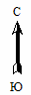 Масштаб 1: 50000Масштаб 1: 50000Масштаб 1: 50000Масштаб 1: 50000Масштаб 1: 50000Используемые условные знаки и обозначения:Обозначения земельных участков, размеры которых не могут быть 
переданы в масштабе разделов графической части:Используемые условные знаки и обозначения:Обозначения земельных участков, размеры которых не могут быть 
переданы в масштабе разделов графической части:Используемые условные знаки и обозначения:Обозначения земельных участков, размеры которых не могут быть 
переданы в масштабе разделов графической части:Используемые условные знаки и обозначения:Обозначения земельных участков, размеры которых не могут быть 
переданы в масштабе разделов графической части:Используемые условные знаки и обозначения:Обозначения земельных участков, размеры которых не могут быть 
переданы в масштабе разделов графической части:Обозначение точки земельных участков, имеющиеся в ГКН сведения о границе которых достаточны для определения ее положения на местности.Обозначение точки земельных участков, имеющиеся в ГКН сведения о границе которых достаточны для определения ее положения на местности.Обозначение точки земельных участков, имеющиеся в ГКН сведения о границе которых не достаточны для определения ее положения на местности. Обозначение точки земельных участков, имеющиеся в ГКН сведения о границе которых не достаточны для определения ее положения на местности. Обозначение точки земельных участков, представляющих собой единое землепользование с преобладанием обособленных участков, имеющиеся в ГКН сведения о границах которых достаточны для определения их положения на местности.Обозначение точки земельных участков, представляющих собой единое землепользование с преобладанием обособленных участков, имеющиеся в ГКН сведения о границах которых достаточны для определения их положения на местности.Обозначение точки ранее учтенных земельных участков, представляющих собой единое землепользование с преобладанием обособленных участков, имеющиеся в ГКН сведения о границах которых не достаточны для определения их положения на местности.Обозначение точки ранее учтенных земельных участков, представляющих собой единое землепользование с преобладанием обособленных участков, имеющиеся в ГКН сведения о границах которых не достаточны для определения их положения на местности.Граница ранее учтенного земельного участка, представляющего собой единое землепользование с преобладанием условных участков, имеющиеся в ГКН сведения о границах которых достаточны для определения их положения на местности.Граница ранее учтенного земельного участка, представляющего собой единое землепользование с преобладанием условных участков, имеющиеся в ГКН сведения о границах которых достаточны для определения их положения на местности.Граница земельного участка, представляющего собой единое землепользование с преобладанием условных участков, имеющиеся в ГКН сведения о границах которых не достаточны для определения их положения на местности.Граница земельного участка, представляющего собой единое землепользование с преобладанием условных участков, имеющиеся в ГКН сведения о границах которых не достаточны для определения их положения на местности.Обозначения земельных участков, размеры которых могут быть 
переданы в масштабе разделов графической части:Обозначения земельных участков, размеры которых могут быть 
переданы в масштабе разделов графической части:Обозначения земельных участков, размеры которых могут быть 
переданы в масштабе разделов графической части:Обозначения земельных участков, размеры которых могут быть 
переданы в масштабе разделов графической части:Обозначения земельных участков, размеры которых могут быть 
переданы в масштабе разделов графической части:Характерная точка границы, сведения о которой не позволяют однозначно определить ее положение на местности.Характерная точка границы, сведения о которой не позволяют однозначно определить ее положение на местности.Характерная точка границы, сведения о которой позволяют однозначно определить ее положение на местности.Характерная точка границы, сведения о которой позволяют однозначно определить ее положение на местности.Существующая часть границы земельных участков, имеющиеся в ГКН сведения о которой достаточны для определения ее местоположения.Существующая часть границы земельных участков, имеющиеся в ГКН сведения о которой достаточны для определения ее местоположения.Вновь образованная часть границы земельных участков, сведения о которой достаточны для определения ее местоположения.Вновь образованная часть границы земельных участков, сведения о которой достаточны для определения ее местоположения.Существующая часть границы земельных участков, имеющиеся сведения о которой не достаточны для определения ее местоположения.Существующая часть границы земельных участков, имеющиеся сведения о которой не достаточны для определения ее местоположения.Вновь образованная часть границы земельных участков, сведения о которой не достаточны для определения ее местоположения.Вновь образованная часть границы земельных участков, сведения о которой не достаточны для определения ее местоположения.Базовая станция при спутниковых наблюдениях (GPS или ГЛОНАСС)Базовая станция при спутниковых наблюдениях (GPS или ГЛОНАСС)Пункты опорной межевой сети (ОМС), (пункт ГГС)Пункты опорной межевой сети (ОМС), (пункт ГГС)Пункты съемочного обоснования, созданные при проведении кадастровых работПункты съемочного обоснования, созданные при проведении кадастровых работМежевые знаки, которые использовались в качестве опорной сети или съемочного обоснованияМежевые знаки, которые использовались в качестве опорной сети или съемочного обоснованияВнемасштабный площадной участок, границы которого установлены декларативноВнемасштабный площадной участок, границы которого установлены декларативноГраница субъекта Российской ФедерацииГраница субъекта Российской ФедерацииГраница муниципального образованияГраница муниципального образованияГраница кадастрового округаГраница кадастрового округаГраница кадастрового районаГраница кадастрового районаГраница кадастрового кварталаГраница кадастрового квартала